文史类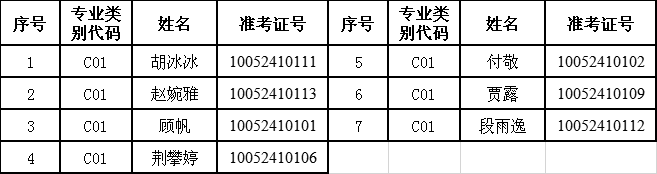 法律类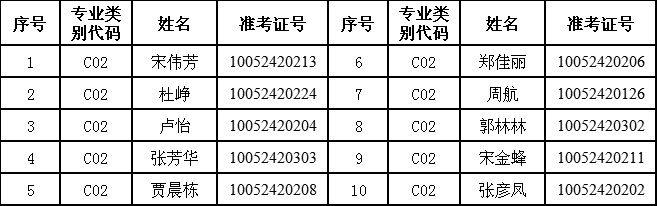 项目管理、土木工程、园林景观类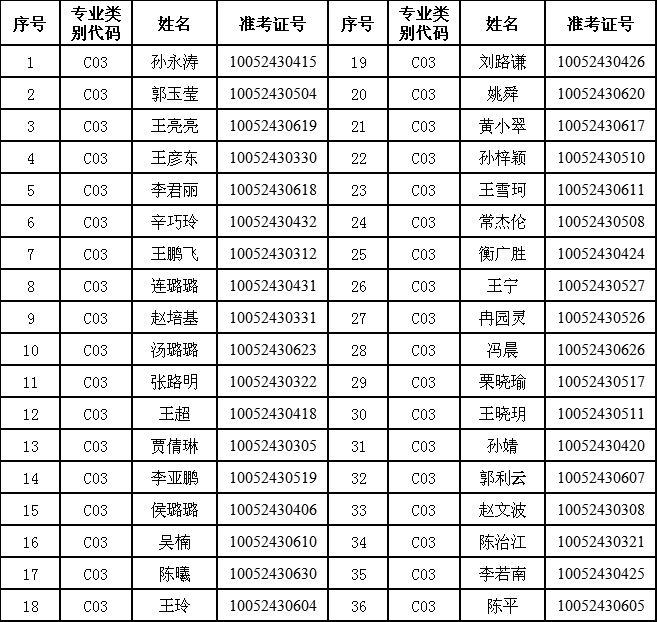 公共管理类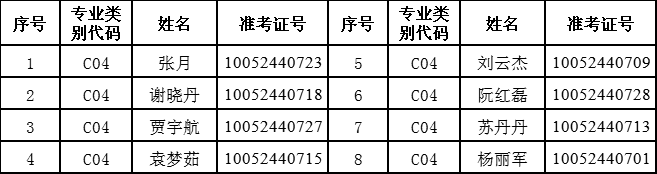 档案管理类‍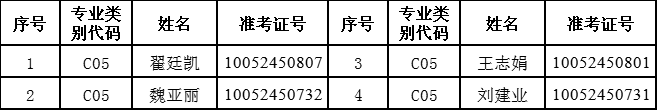 不限专业‍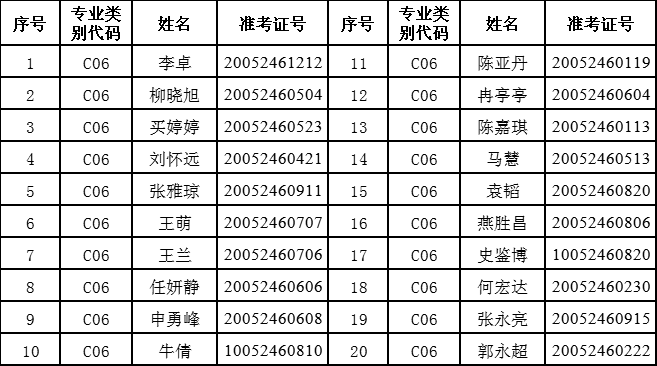 城市照明专业技术人员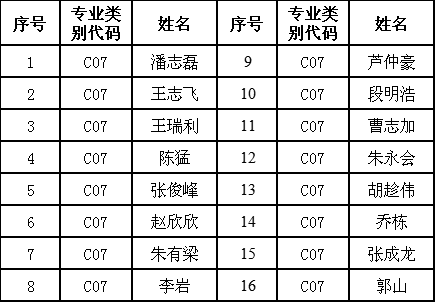 